Notes 2.5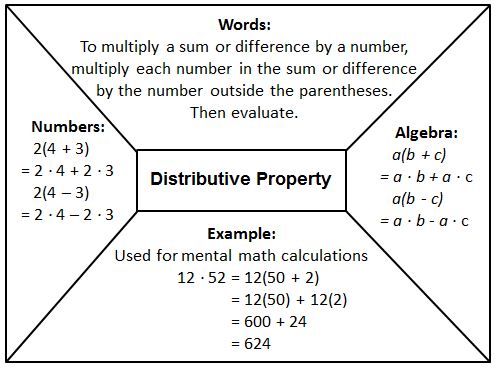 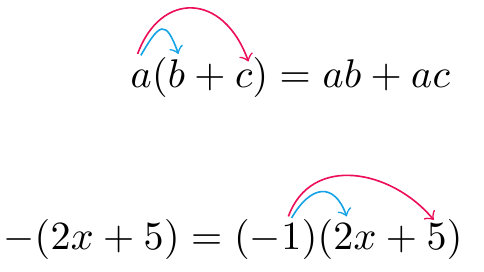 Example:   -7(3a + b) = (-7)3a + (– 7)b = -21a – 7bVocabulary: Terms:  the parts of an expression that are added togetherCoefficient:  The number part of a term with a variable partLike Terms:  terms that have identical variable parts with the variable parts raised to the same power (same exponent).Constant Term:  a term that has no variable part.  Constant terms are also like terms since their variable has the power of 0 (exponent of 0).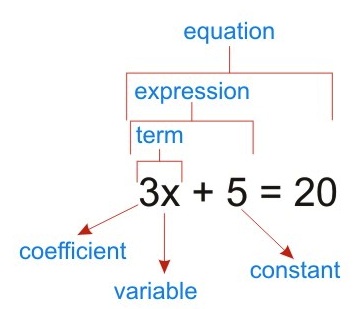 Identify the terms of -3x + 8 + 4x – 1Terms:  -3x, 8, 4x, -1Like Terms:  -3x and 4x, 		    8 and -1Coefficients:  -3, 4Constants:  8, -1Example:  Simplify the expression 6(x – 2) – 4(3 – x)6x + 6(-2) + (-4)3 + (-4)(-x)6x + (-12) + (-12) + 4x6x + 4x + (-12) + (-12)10x + (-24)10x – 24Example:  Your daily workout plan involves a total of 50 minutes of running and swimming.  You burn 15 calories per minute when running and 9 calories per minute when swimming.  Let r be your running time (in minutes).  Find the number of calories you burn in your 50 minute workout if you run for 20 minutes.Step 1:  Verbal ModelAmount burned = (Burning rate when running)(running time) + (burning rate when swimming)(swimming time)C = 15r + 9(50 - r) C = 15r + 450 – 9rC = 15r – 9r + 450C = 6r + 450  where r = 20 minutesC = 6(20) + 450C = 120 + 450C = 570 calories